1. (Uel)  Leia o texto a seguir.	O Papiloma vírus Humano, ou HPV, é uma das principais causas de ocorrência do câncer de colo do útero, sendo a terceira maior taxa de incidência entre os cânceres que atingem as mulheres, atrás apenas do de mama e de cólon e reto. O vírus do HPV é transmitido por meio de relação sexual pelo contato direto com pele ou mucosas infectadas. Também pode ser transmitido da mãe para filho no momento do parto. A vacinação é o primeiro de uma série de cuidados que a mulher deve adotar para a prevenção do HPV e do câncer do colo do útero. A vacina utilizada é a quadrivalente, que confere proteção contra quatro subtipos (6, 11, 16 e 18) do HPV, com eficácia de 98%. Os subtipos 16 e 18 são responsáveis por cerca de 70% dos casos de câncer de colo do útero em todo o mundo.Disponível em: <http://portalsaude.saude.gov.br>. Acesso em: 18 jun. 2014.a) Com base no texto e nos conhecimentos sobre o tema, explique por que a vacinação contra o HPV não substitui a realização de exames preventivos nem o uso do preservativo nas relações sexuais.b) Explique como uma vacina é produzida e descreva as alterações que ela provoca no sistema imunológico de uma pessoa. Resposta:a) Porque a vacina não tem eficiência de 100% e porque ela é produzida apenas contra os quatro subtipos mais comuns (6, 11, 16 e 18), não imunizando contra os outros subtipos.OU Porque a vacina não tem eficiência de 100%. Porque ela não previne contra outras doenças sexualmente transmissíveis.b) Uma vacina é produzida a partir de partes do agente causador da doença ou de agentes atenuados. As vacinas desencadeiam nos indivíduos uma resposta imunitária (primária), na qual há a formação de células de memória. Se a pessoa vacinada tiver, posteriormente, contato com o agente causador da doença, as células de memória permitirão uma resposta imunológica (secundária) mais eficiente, o que facilitará a destruição deste agente, antes que ele provoque a doença.OU A vacinação estimula a produção de anticorpos específicos no organismo para o combate do antígeno presente na vacina. Desta forma, o sistema imunológico se torna apto a responder imediatamente e mais eficientemente no caso de contaminação com esse antígeno. 2. (Ufg)  Analise o cartaz a seguir.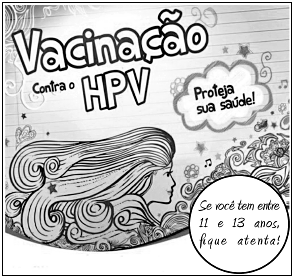 Considerando o exposto, responda:a) como é obtida esta forma de imunização e qual a sua ação no corpo humano?b) quais as características morfofisiológicas do micro-organismo referido no cartaz?c) por que essa imunização é recomendada para essa faixa etária? Resposta:a) Essa vacina é obtida pela imunização ativa. Assim, os antígenos isolados do papiloma vírus humano (HPV), no corpo humano, estimulam o sistema imunológico a produzir anticorpos específicos contra este tipo de vírus.b) O HPV é um organismo acelular constituído apenas por capsídeo envolvendo uma molécula de DNA. São parasitas intracelulares obrigatórios, necessitando penetrar em uma célula para ocorrer sua síntese proteica, permitindo a multiplicação do material genético viral.c) Nesta faixa etária, há uma elevada probabilidade de a mulher não ter tido contato com o vírus. Assim, a eficiência da vacina é maior. Resumo das questões selecionadas nesta atividadeData de elaboração:	22/06/2020 às 15:38Nome do arquivo:	PROGRAMA DE SAÚDE 2020Legenda:Q/Prova = número da questão na provaQ/DB = número da questão no banco de dados do SuperPro®Q/prova	Q/DB	Grau/Dif.	Matéria	Fonte	Tipo1	136888	Média	Biologia	Uel/2015	Analítica2	134858	Média	Biologia	Ufg/2014	Analítica